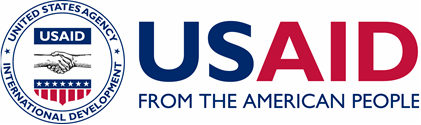 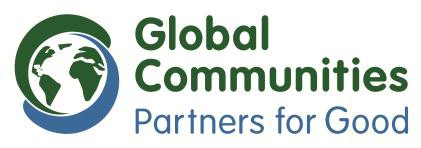 «Децентралізація приносить кращі результати та ефективність» (DOBRE)Підтримка розвитку об'єднаних територіальних громад Україниз питань розбудови спроможностей місцевих рад ФОРМА ЗАЯВКИ ЗА ЗАПРОШЕННЯМ ДО ПОДАННЯ ПРОПОЗИЦІЙ №00Організації з підтримки місцевого самоврядування (ОПМС)Надання послуг навчання та консалтингу У наступному розділі вміщено питання про те, яким чином місія вашої організації та її досвід можуть бути узгоджені з цілями програми «ДОБРЕ», а також про те, роботу якого типу ваша організація могла б виконувати під час реалізації програми.Просимо, за можливості, надати всю підтвердну документацію й навести списки такої документації у своїх відповідях на кожне з питань. Просимо також зазначати на всіх поданих документах номер відповідного питання.  Загальний досвід надання послуг Просимо надати список послуг, які ви надавали, що є аналогічними послугам, зазначеним у Запрошенні до подання пропозицій: навчання, дослідження та аналіз, підтримка проекту, розробка практичних прикладів («кейсів»), опитувань, консультаційним або іншим послугам. (Якщо необхідно, додайте більше рядків). База даних експертів і професійних викладачівПодайте список експертів та викладачів, яких ваша установа/організація залучала в минулому та залучатиме до виконання запропонованих вище Завдань у майбутньому. (Якщо необхідно, додайте більше рядків).Найменування ОПМС:Дата заснування:Тип: Як би ви визначили свою організацію(наприклад: заклад освіти, неурядова організація, організація громадянського суспільства, навчальна компанія, професійне об'єднання тощо)?Місце розташування:Де знаходиться штаб-квартира вашої організації?Її філії?Ім'я та контактні дані відповідального представника(електронна пошта/телефон): ORG1Опишіть свою організацію/установу із зазначенням її місії, послуг та спроможностей з надання підтримки новоутвореним об'єднаним територіальним громадам України. ORG2Опишіть підхід, що застосовується вашою організацією/установою, а також її досвід роботи з новоутвореними об'єднаними територіальними громадами у сфері підвищення ефективності рад та/або інших органів місцевого самоврядування.  Зазначте, в яких областях та територіальних громадах працювала ваша організація.   Надайте підтвердні матеріали та необхідні контактні дані.ORG 3ВИД ПОСЛУГИ та її опис ОДНИМ РЕЧЕННЯМТРИВАЛІСТЬ (мм.рр — мм.рр) ОРГАН або ОРГАНІЗАЦІЯ-ОТРИМУВАЧ і ім'я контактної особи12345ORG4Складіть список навчальних матеріалів, звітів та документації за результатами виконаних вами робіт, які стосуються децентралізації, удосконалення місцевого самоврядування або суміжних сфер діяльності (на папері та/або в електронній формі), й надайте їх зразки.RFA1Детально опишіть бачення вашою організацією того, яким чином слід розробляти та реалізовувати зазначені нижче заходи та послуги, покликані сприяти розвиткові спроможності місцевих рад виконувати покладені на них обов'язкиЗазначте, в яких областях ваша організація планує працювати.За необхідності, додавайте Завдання нижче.Завдання 1.  Практичні семінари з питань повноважень і обов'язків депутатів  місцевих рад для розгляду повноважень, закріплених за радами та іншими органами місцевого самоврядування у відповідності до законодавства,  та ознайомлення  депутатів з практичними знаннями, методиками та навичками, необхідними для реалізації цих повноважень.Наведіть список областей, яких стосується пропозиція: ________________Завдання 1.  Практичні семінари з питань повноважень і обов'язків депутатів  місцевих рад для розгляду повноважень, закріплених за радами та іншими органами місцевого самоврядування у відповідності до законодавства,  та ознайомлення  депутатів з практичними знаннями, методиками та навичками, необхідними для реалізації цих повноважень.Наведіть список областей, яких стосується пропозиція: ________________Завдання 2. Практичні семінари зі стратегічного мислення,  стратегічного планування та комунікації з населенням громади для представлення методів коротко та довгострокового планування, та створення і впровадження стратегій шляхом залучення громадян та експертного середовища.Наведіть список областей, яких стосується пропозиція: ________________Завдання 2. Практичні семінари зі стратегічного мислення,  стратегічного планування та комунікації з населенням громади для представлення методів коротко та довгострокового планування, та створення і впровадження стратегій шляхом залучення громадян та експертного середовища.Наведіть список областей, яких стосується пропозиція: ________________Завдання 3.  Практичних семінарів із бюджетування та інших питань, які відносяться до  повноважень  депутатів місцевих рад для огляду загального процесу формування бюджетів та інших питань, що входять в повноваження депутатів,  для  передання практичних знань, що допоможуть приймати рішення  виключно на основі ефективності та обґрунтованості.Наведіть список областей, яких стосується пропозиція: ________________Завдання 3.  Практичних семінарів із бюджетування та інших питань, які відносяться до  повноважень  депутатів місцевих рад для огляду загального процесу формування бюджетів та інших питань, що входять в повноваження депутатів,  для  передання практичних знань, що допоможуть приймати рішення  виключно на основі ефективності та обґрунтованості.Наведіть список областей, яких стосується пропозиція: ________________Завдання 4.  Практичних семінарів для секретарів місцевих рад та представників  інших органів місцевого самоврядування, покликаних забезпечити  ефективне виконання секретарями та представниками та посадовими особами інших органів місцевого самоврядування своїх посадових обов'язків. Наведіть список областей, яких стосується пропозиція: ________________Завдання 4.  Практичних семінарів для секретарів місцевих рад та представників  інших органів місцевого самоврядування, покликаних забезпечити  ефективне виконання секретарями та представниками та посадовими особами інших органів місцевого самоврядування своїх посадових обов'язків. Наведіть список областей, яких стосується пропозиція: ________________RFA2ЕКСПЕРТ або ВИКЛАДАЧ№ завдання та тематичний напрямок навчання або допомогиСкільки разів залучався?Коли востаннє? (мм.рр)Штатний працівник чи консультант?Чи долучено біографічну довідку (CV)? (ТАК/НІ)12345RFA3Опишіть інші організаційні та просвітницькі ресурси ОПМС, що можуть бути використані для виконання завдань програми «ДОБРЕ» у сфері розбудови спроможностей місцевих рад та інших органів місцевого самоврядування, щодо яких ви подаєте пропозицію.RFA4Надайте текстовий опис бюджету із зазначенням кошторисних витрат на реалізацію пропонованих Завдань і надання послуг, а також із поясненням планованих видатків, які детально визначено в проекті вашого бюджету, що додається.  (Надано відповідний шаблон/довідник)